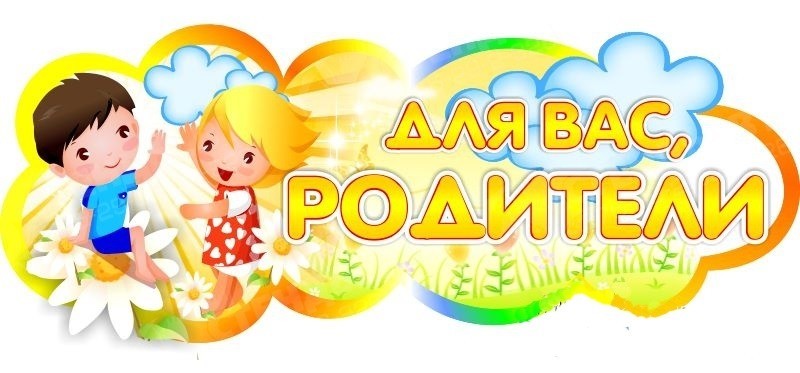 «Золотые ключики» от потайной дверцы в мир чтения.1. Чтобы ребенок хорошо говорил, с ним надо разговаривать:  так задаются образцы устной речи.2. Чтобы ребенок научился быть внимательным, ему надо читать рассказы и сказки: так задаются образцы восприятия слова.3. Чтобы книга воспринималась как необходимый элемент жизни, она должна жить в доме и быть востребованной взрослыми: так задаются образцы определенного жизненного стиля.Помните!Таланты воспитываются книгами и поощрением.Родители великих людей не навязывали детям книги – они окружали ими детей с детства.Напоминайте ребенку о правилах вежливого общения. 1. Первым здоровается ребенок с взрослыми.2.   Не грубить и не дерзить окружающим.3.   Благодарить за оказанную помощь и заботу.4.   Вежливо обращаться с просьбой.5.   Не вмешиваться в разговор взрослых, не перебивать их.6.   Уметь оказывать услугу старшим (поднять оброненную вещь, придержать дверь и пропустить вперед себя).7.   Внимательно выслушивать взрослых, выполнять их требования.8.   По необходимости предлагать свою помощь.